Bibliografías:NA. (2016). nutrientes. 9 de marzo del 2017, de natalbel supra Sitio web: http://www.webconsultas.com/dieta-y-nutricion/dieta-equilibrada/micronutrientes/minerales/cinc-1834Cobre Magnesio Zinc *Ayuda al transporte del hierro.*Interviene en la formación de hemoglobina, glóbulos rojos y diversas enzimas.*Participa en la degradación de hidratos de carbono, lípidos y proteínas.*Interviene en la asimilación de la vitamina C por parte del cuerpo.*Colabora en el mantenimiento de la estructura ósea.*Participa en la integridad del sistema nervioso central.*Interviene en el mantenimiento de dientes, corazón y huesos sanos.*Participa en  el metabolismo energético, en la activación de enzimas que liberan glucosa.*Favorece la formación de proteínas.*Forma parte de la estructura ósea.*Interviene en la contracción nerviosa y en la transmisión nerviosa.*Participa en múltiples reacciones químicas y en el sistema inmune (defensa del organismo), ya que favorece la producción de linfocitos.*Ayuda en la cicatrización de heridas.*Interviene en la síntesis de ADN y ARN.*Produce la activación de ciertas hormonas.*Colabora en el mantenimiento de la estructura de las células.*Su presencia en el organismo es esencial para el correcto funcionamiento del olfato y el gusto.*Es fundamental para el correcto desarrollo de las gónadas (ovarios y testículos), así como en la reproducción y en la fertilidad.HierroCalcioFlúor*Interviene en el transporte de oxígeno y dióxido de carbono en sangre.*Participa en la producción de elementos de la sangre como por ejemplo la hemoglobina.*Forma parte en el proceso de respiración celular y es parte integrante de la mioglobina, almacén de oxígeno en el músculo.*Tiene un papel fundamental en la síntesis de ADN, y en la formación de colágeno.*Aumenta la resistencia a las enfermedades.*Colabora en muchas reacciones químicas.*Forma parte de los dientes y huesos y contribuye a mantenerlos sanos.*Es necesario para la coagulación de la sangre.*Participa en la transmisión del impulso nervioso.*Tiene un papel importante en la contracción muscular.*Estimulación de la secreción hormonal.*Contribuye a la activación de enzimas que sirven como mediadores en diferentes reacciones químicas.Colabora en la permeabilidad de las membranas celulares para que estas puedan efectuar el intercambio de sustancias con el medio (oxígeno y nutrientes).Participa en la absorción de vitamina B12.*Participa en la formación y fortalecimiento de huesos y el esmalte dental.*Prevención de caries en los dientes.*Mantenimiento de la estructura ósea.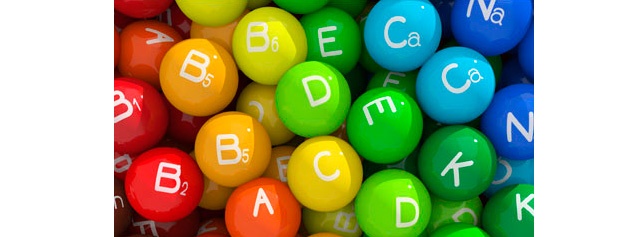 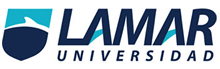 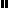 